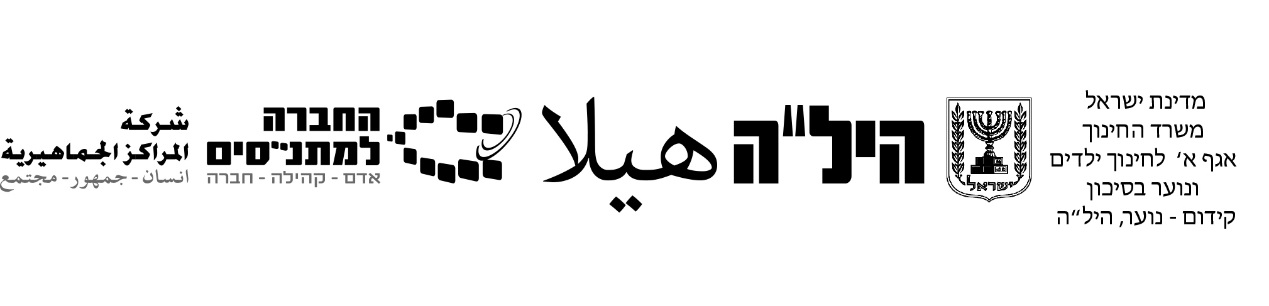 מבחן דגם 10 שנות לימוד בחומש ופרשת שבועהתלמיד:________________ ת.ז._________________הוראות לנבחן:                                                 זמן הבחינה: שעה וחצי.חומר עזר מותר בשימוש: חמשה חומשי תורה עם או בלי מפרשים. ללא פרוש בלשון בת זמננו.מבנה הבחינה ומפתח הערכה:יש לענות על שני שאלות מכל פרשה נבחרת בכל חומש מחמשת חומשי תורה סכ"ה 10 שאלות.     הפרשיות הנבחרות הינם:[א]חומש בראשית-פרשת בראשית. [ב]חומש שמות-פרשת משפטים. [ג]חומש ויקרא-פרשת קדושים. [ד]חומש במדבר-פרשת בהעלותך. [ה]חומש דברים-פרשת ראה. על כל פרשה ישנם 3 שאלות. יש לענות על 2 מתוך 3 השאלות.2 שאלות* 5 פרשיות = 10 שאלות* 10 נקודות לשאלה סכ''ה 100 נקודות.בהצלחהמבחן דגם 10 שנות לימוד בחומש ופרשת השבועשאלות בפרשה נבחרת בכל חומשעל כל פרשה ישנם 3 שאלות. יש לענות על 2 מתוך 3 השאלות.2 שאלות* 5 פרשיות = 10 שאלות* 10 נקודות לשאלה סכ''ה 100 נקודות[א] ספר בראשית- פרשת בראשית 1)כיצד נברא האדם וכיצד נבראה האשה? _______________________________________________________________________________________________________________________________________________________________2) באיזה מקום הניח ה' את האדם כשבראו, ומה הזהירו? _______________________________________________________________________________________________________________________________________________________________3)בחטא עץ הדעת, מה נענשו [א] האדם. [ב] האשה. [ג] הנחש?______________________________________________________________________________________________________________________________________________________________________________________________________________________________________________________________________________________________________________________________[ב] ספר שמות- פרשת משפטים1)כתוב שני עבירות כלפי ההורים המחייבות מיתה.____________________________________________________________________________________________________________________________________________________________________________________________________________________2)מתי עבד כנעני יוצא לחירות?_______________________________________________________________________________________________________________________________________________________________3)הסבר:[א]שור תם. [ב]שור מועד.____________________________________________________________________________________________________________________________________________________________________________________________________________________[ג] ספר ויקרא- פרשת קדושים1)מה דין פירות שגדלו בשנה הרביעית לנטיעת העץ?____________________________________________________________________________________________________________________________________________________________________________________________________________________2)מה הם שלושת איסורי כלאים?_______________________________________________________________________________________________________________________________________________________________3)הסבר:[א] נקימה. [ב]נטירה.____________________________________________________________________________________________________________________________________________________________________________________________________________________[ד]ספר במדבר- פרשת בהעלותך1) מדוע נצטווה משה לאסוף את 70 הזקנים?_____________________________________________________2)לאחר שחטאו הבכורות בעגל, מי נלקח תחתם לעבודת ה'?__________________________________________________________________________________________________________3) מתי עושים [א] פסח ראשון. [ב] פסח שני. ומי עושים פסח שני?_______________________________________________________________________________________________________________________________________________________________[ה] ספר דברים- פרשת שופטים1) מה עושים כאשר מוצאים סמוך לעיר מת שלא יודעים מי הרג אותו?____________________________________________________________________________________________________________________________________________________________________________________________________________________2)מה דינו של עד זומם? ____________________________________________________________________________________________________________________________________________________________________________________________________________________3)מה דינו של הרוצח בשוגג?_______________________________________________________________________________________________________________________________________________________________בהצלחה